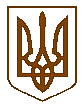 БУЧАНСЬКА     МІСЬКА      РАДАКИЇВСЬКОЇ ОБЛАСТІДВАДЦЯТЬ  ТРЕТЯ    СЕСІЯ    СЬОМОГО    СКЛИКАННЯР  І   Ш   Е   Н   Н   Я« 22» грудня  2016 р. 					                          № 976- 23 -VІІ  м. Буча	                                                              	          		        Про затвердження «Програми територіальної оборони міста Буча у 2017 році».	Відповідно до Законів України «Про оборону України», «Про військовий обов’язок і військову службу», «Про мобілізаційну підготовку і мобілізацію», Указів Президента України від 02.10.2001року №918 та від 02.09.2013 року № 471 "Про внесення змін до Положення про територіальну оборону України", розпорядження голови Київської обласної державної адміністрації від 16.03.2012 року №103, керуючись Законом України «Про місцеве самоврядування в Україні», міська радаВИРІШИЛА:1. Затвердити Програму територіальної оборони міста Буча у 2017 році (додається).2. Визначити Ірпінсько-Бучанський об’єднаний міський військовий комісаріат відповідальним за реалізацію Програми територіальної оборони міста Буча у 2017 році.3. Ірпінсько-Бучанському об’єднаному міському військовому комісаріату до 20 грудня 2017 року подати міській раді звіт про хід виконання «Програми територіальної оборони міста Буча у 2017 році».4. Контроль за виконанням цього рішення покласти на постійну комісію з питань регламенту, правової політики, депутатської етики та контролю за виконанням рішень ради та її виконавчого комітету.Міський голова                                                                              А.П.ФедорукДодаток до рішенняБучанської міської ради                                                                                              № 976-23-VII                                                                                              Від 22.12.2016                ПРОГРАМАтериторіальної оборони міста Буча  у  2017 році     м. Буча                                                         2016 рік1.Загальні положення          Програма територіальної оборони міста Буча у 2017 році (далі –Програма) в першу чергу спрямована на забезпечення функціювання  системи територіальної оборони міста, створення та закладки на зберігання майна для формування та проведення бойового злагодження загону оборони, що формується в місті. Вона базується на виконанні вимог Законів України «Про оборону України», «Про військовий обов’язок і військову службу», «Про мобілізаційну підготовку і мобілізацію», Указів Президента України від 02.10.2001року № 918 та від 02.09.2013року № 471 «Про внесення змін до Положення про територіальну оборону України», розпорядження голови Київської обласної державної адміністрації від 16.03.2012року №103 та інших нормативно-правових актів.         У зв’язку із складною внутрішньополітичною обстановкою, втручанням Російської Федерації у внутрішні справи України, зростанням соціальної напруги, захопленням територій незаконно-створеними збройними формуваннями проросійського спрямування за підтримки військових підрозділів Збройних Сил Російської Федерації, що дислокуються на території Донецької та Луганської областей, виникає нагальна потреба у вжитті додаткових заходів для охорони  в місті важливих (стратегічних ) об’єктів і комунікацій, органів державної влади, органів місцевого самоврядування, , забезпечення публічної безпеки, а також здійснення додаткового фінансування з міського бюджету з метою навчання особового складу підрозділів територіальної оборони, підтримки техніки та озброєння у боєздатному стані.         Мета і завдання Програми мають бути поставлені в авангарді організаційної роботи органів місцевого самоврядування, правоохоронних органів, домінувати у навчально-виховному процесі навчальних закладів, на підприємствах міста та з усіма категоріями громадян. 2. Мета  Головною метою програми є підготовка міста Буча, органів виконавчої влади, органів місцевого самоврядування, керівників підприємств, установ і організацій, спільно з Ірпінсько-Бучанським об’єднаним міським військовим комісаріатом до своєчасного й організованого проведення заходів забезпечення функціонування системи територіальної оборони міста, матеріально-технічного забезпечення територіальної оборони, підготовка населення до дій в особливий період.           Метою Програми є комплексне здійснення заходів щодо:          - формування у мирний час та розгортання в особливий період підрозділів територіальної оборони;         - організації та підтримання у постійній готовності системи управління територіальною обороною в місті;         - взаємодії органів місцевого самоврядування, правоохоронних органів і органів військового управління при підготовці до виконання та при виконанні завдань територіальної оборони;         - військово-патріотичного і духовно-морального виховання населення, прищеплення почуття особистої відповідальності за захист Батьківщини, міста, своєї родини;          - системи інформування населення щодо надзвичайних ситуацій природного або техногенного характеру в умовах особливого періоду;         - системи підтримання у постійній готовності до використання за призначенням протирадіаційних укриттів і захисних споруд;         - підготовки медичних закладів до прийому поранених та постраждалих.3. Основні завдання         Основні завдання Програми полягають в  удосконаленні теоретичної і практичної підготовки особового складу підрозділів територіальної оборони до виконання завдань територіальної оборони в особливий період з:         - адміністративно-правових основ режиму воєнного стану;         - порядку взаємодії між державними органами, забезпечення належних умов підтримання публічної безпеки і порядку в умовах особливого періоду;         - надійного функціонування в умовах особливого періоду органів державної влади та органів військового управління;        -  стратегічного (оперативного) розгортання військ (сил) Збройних Сил України та інших військових формувань;          - підготовки особового складу підрозділів територіальної оборони до  охорони та оборони важливих об’єктів і комунікацій життєдіяльності, органів державної влади, органів місцевого самоврядування, органів військового управління в умовах особливого періоду;         - тактичної, тактико-спеціальної, інженерної, вогневої, медичної та психологічної підготовки особового складу підрозділів територіальної оборони;         - боротьби з диверсійними та іншими незаконно створеними збройними формуваннями;          - спеціальної підготовки санітарних інструкторів та фельдшерів підрозділів територіальної оборони;          - матеріально-технічного забезпечення потреб особового складу та підрозділів територіальної оборони при проведенні занять, тренувань та навчань. 4. Фінансове забезпечення Фінансування Програми здійснюватиметься за рахунок коштів державного, обласного та міського бюджетів, а також коштів підприємств, установ, організацій усіх форм власності, добровільні пожертвування фізичних і юридичних осіб, благодійних організацій та об’єднань громадян та інші джерела, не заборонені чинним законодавством.5. Очікувані результати  Виконання Програми забезпечить підготовку до вирішення та розв’язання  в умовах особливого періоду завдань територіальної оборони, а саме:- забезпечення надійного функціонування органів державної влади, органів військового управління, стратегічного (оперативного) розгортання військ (сил) Збройних Сил України та інших військових формувань;- охорона та оборона важливих об’єктів і комунікацій життєдіяльності;- боротьба з диверсійно-розвідувальними силами, іншими озброєними формуваннями агресора, антидержавними незаконно утвореними озброєними формуваннями та мародерами;- підтримання правового режиму воєнного стану, посилення охорони громадського порядку та безпеки громадян;- створення сприятливих умов для належної підготовки у мирний час особового складу підрозділів територіальної оборони до виконання завдань за призначенням шляхом проведення навчань та тренувань з практичного відпрацювання  навичок бойової підготовки.6. Контроль за виконаннямКоординація заходів, передбачених Програмою покладається на виконавчий комітет Бучанської міської ради та Ірпінсько - Бучанський об’єднаний міський військовий комісаріат.Контроль за реалізацією заходів у межах компетенції здійснює відділ з питань надзвичайних ситуацій, цивільного захисту населення та оборонно-мобілізаційної роботи виконавчого комітету міської ради.Інформація про виконання заходів Програми подається Ірпінсько - Бучанським об’єднаним міським військовим комісаріатом до міської ради до 20 числа місяця, що настає за звітним періодом.Секретар ради                                                                                           В.П.Олексюк